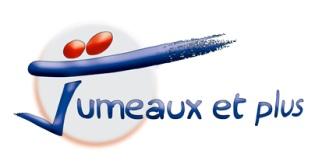         Association loi 1901 	Entre les soussignés :Mme ……………………………………………………………………………… représentant “Jumeaux et plus 25 » et ayant tous pouvoirs aux fins des présentes, ci-après dénommé “Jumeaux et plus 25 » d'une partet M (Nom - Prénom) :  ……………………………………………………………………………………..……………….	 Adresse : ………………………………………………………………………..			Tel fixe + mobile: …………………………………………………………. / ……………………………………………………………………………Mail	: ………………………………………………………………….@..........................................................................................			ci-après dénommé “le Bénéficiaire” (membre de l’association ci-dessus mentionnée) d’autre part,il a été expressément convenu et arrêté ce qui suit :ARTICLE 1  OBJET :« Jumeaux et plus 25 »  met à disposition du Bénéficiaire qui accepte, sous les clauses, charges et conditions de droit et d'usage en pareille matière, et notamment sous celles énumérées aux présentes, le matériel suivant(*) Numéro d’inventaire : F1, F2, FM, G1, G2 ou GM		(**) N : Neuf / TB : Très Bon Etat / B ; Bon Etat / R : remarques		(***) : 30€/kit prêtéA ce sujet, le Bénéficiaire déclare connaître parfaitement les biens présentement mis à disposition et reconnaît avoir parfaite connaissance de leur état décrit ci-dessus ARTICLE 2  CHARGES ET CONDITIONS :Les kits de vêtements prématurés mis à disposition par “ Jumeaux et plus 25 ”  sont réservés à l'usage exclusif des adhérents de l'association.Les kits de vêtements prématurés sont mis à disposition moyennantun dépôt de garantie et une caution de nettoyage ;une cotisation de l’année en cours, à jour, lors de la mise à disposition ;une cotisation à jour, pendant toutes la durée de la mise à disposition matériel ET au moment de la restitution du matériel (*).L’ensemble devra être rendu en parfait état de propreté et avec un usage normal lié à son utilisation, attesté par le réceptionniste.Pendant toute la durée de la mise à disposition, le Bénéficiaire s'engage à entretenir les vêtements à ses frais et sous sa seule responsabilité. En cas de détérioration ou de vol de vêtements entrant dans la composition des kits ci-dessus nommés, ceux-ci devront être remplacés à l’identique, valeur à neuf, aux seuls frais du preneur. Le Bénéficiaire devra en aviser “ Jumeaux et plus 25 ” au retour du matériel.En cas de manquement à ces obligations, JUMEAUX ET PLUS se réserve le droit d’exercer un recours à l’encontre du preneur pour obtenir réparation financière du dommage subi. Dans ce cas, la caution (ou une partie) pourra être acquise à l’association en fonction du montant du préjudice subi.Le Bénéficiaire s'interdit expressément de masquer les marques d'identification de “Jumeaux et plus 25 ” apposées sur les matériels, rappelant qu'ils sont la propriété incessible de l'association.Le Bénéficiaire ne pourra, à titre gratuit ou onéreux, ni céder, ni sous-louer les vêtements objets des présentes, ni consentir ou laisser acquérir de quelconques droits sur ces biens.(*) Les statuts de l'association prévoyant que la cotisation des membres est due au premier janvier de chaque année et pour l'année entière, le montant de cette cotisation pourra être prélevé d'office par “ Jumeaux et plus 25  ” sur le dépôt de garantie, dans l'hypothèse où la cotisation n'aurait pas été réglée pour l'année en cours à la date d'expiration de la présente mise à disposition.ARTICLE 3  DUREE :La mise à disposition des kits de vêtements prématurés est consentie pour une durée de 2 mois maximum :Merci de prendre rendez-vous par mail ou téléphone pour la mise à disposition ou  restitution Article 4 PARTICIPATION A LA MISE A DISPOSITION La mise à disposition des kits de vêtements prématurés est consentie gracieusement aux adhérents de l’Association “Jumeaux et plus 25 ”NOM  : Mme, M                                       						      Adhérent n°     	         Article 5 DEPOT DE GARANTIE ET CAUTION NETTOYAGE En garantie de l'exécution de toutes les clauses, charges et conditions des présentes et de la restitution des matériels en bon état d'usage et d'entretien, à l'expiration de la convention, le Bénéficiaire verse à “ Jumeaux et plus 25 ” qui le reconnaît et lui en donne bonne et valable quittance, une somme de ……… Euros, relative à une absence de restitution des kits de vêtements, aux éventuels frais de remplacement de vêtements endommagés, et tous autres frais annexes à la charge du Bénéficiaire qui l'accepte d'ores et déjà, ainsi qu’une somme de 15 Euros, relative aux frais éventuels de nettoyage. Ce dépôt de garantie, non productif d'intérêts, sera restitué au Bénéficiaire en fin du délai de mise à disposition, une fois le matériel en possession de “ Jumeaux et plus 25 ”.ARTICLE 6  CONDITIONS RESOLUTOIRES :Dans l'éventualité où le Bénéficiaire refuserait de satisfaire à ses obligations ou de restituer les kits de vêtements, les sommes versées à titre de dépôt de garantie et de caution de nettoyage resteraient acquises à “ Jumeaux et plus 25 ” sans préjudice de tous dommages et intérêts, s'il y a lieu. Toutes les conditions de cette convention sont de rigueur.ARTICLE 7   ELECTION DE DOMICILE :Pour l'exécution des présentes, “ Jumeaux et plus,  25 ” et le Bénéficiaire font élection de domicile chacun aux adresses indiquées en tête des présentes.Si l’une des parties devait changer d’adresse, elle devra en informer immédiatement l’autre par RAR ou mail.ARTICLE 8  FRAIS :Tous les frais, droits et honoraires résultant des présentes et ceux afférents à tous actes seront à la charge du Bénéficiaire qui s'y oblige par les présentes.Fait à ….................................; le  ___/_____/______                                           en double exemplaire.Pour “ Jumeaux et plus 25 ” :Nom du représentant(e) en toutes lettres ……………………………., par délégationSignature :									 Signature du Bénéficiaire :(Précédée de la mention manuscrite “Bon pour acceptation”)RETOUR DU MATERIEL       Signature du représentant de Jumeaux et Plus 25                    					 Signature du Bénéficiaire MatérielNuméro d'inventaire (*)Etat (**)Montant Dépôt de garantie (***)Montant Caution NettoyageKit prématuré15 €Kit prématuré15 €Kit prématuré15 €MATERIEL MIS A DISPOSITION LEPREVISION RETOURMATERIEL MIS A DISPOSITION LEPREVISION RETOUR_____/_______/________ ______/_______/_______ Remplacement de pièces endommagéesForfait par pièce, à régler ou retenu sur la cautionBody3 €Pyjama7 €Veste polaire10 €Bonnet/gants/chaussettes/chaussons2 €Tenue7 €MatérielNuméro d’inventaireDate de retourEtat Propreté Kit prématuré Kit prématuré Kit prématuréRestituée le TotalitéEn cas de remplacement de pièces endommagéesEn cas de remplacement de pièces endommagéesRestituée le TotalitéMontantDétail/MotifCaution Oui/NonNettoyage Oui/Non